 VII STACJA ,,RING"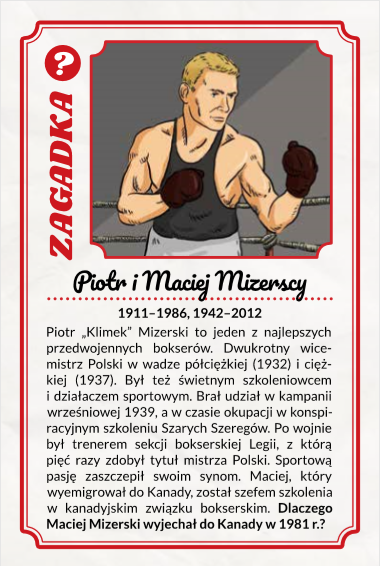 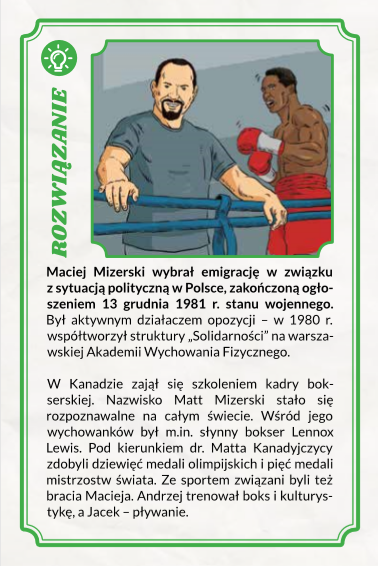 